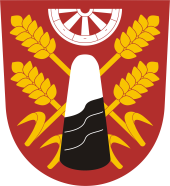  Zápis č. 8/2015ze zasedání zastupitelstva obce Úžice ze dne               5.11. a 10.11.2015konaného v zasedací místnosti obecního úřadu ÚžiceZačátek zasedání 17, 00 hod. Přítomni: starosta obce David Hrdlička, místostarosta obce Petr Tichý,                   Zastupitelé: Mg.Marcela Beránková, Jiří Klvan, Josef Jech,Jan Richter, Iva Dědková                   Omluveni 5.11.:Josef Beneš, Tomáš Libich Ověřovatelé zápisu: pí Dědková, p. RichterZapisovatel: Ludmila KlvanováZastupitelé hlasují o ověřovatelích - Jednohlasně schválenoStarosta obce přivítal přítomné zastupitele a následně prohlásil zasedání za usnášeníschopné. Zastupitelé se sešli v počtu 7 z 9 členů. Dále seznámil zastupitele s navrženým programem jednání. Program:Kontrola usnesení z 30.9.2015Žádost o pronájem pozemku KN 678 v k.ú. ÚžicePronájem pozemků dle vyvěšeného záměru obce č. 4/2015Prodej části pozemku na základě vyvěšeného záměru obce č. 5/2015RůznéDiskuseZastupitelé hlasují o programu - Jednohlasně schválenKontrola usnesení z 30.9.2015Starosta obce seznámil zastupitele s plněním usnesení ze dne 30.9.015Usnesení č.6/7/15: Zastupitelstvo obce schvaluje cenovou nabídku 185 000,-Kč včetně DPH, firmy OK Stavby na odvodnění autobusové zastávky v Netřebě. Pověřuje starostu podpisem smlouvy o dílo s podmínkou dokončení stavby do 31.10.2015 a sankcí z prodlení 0,05% za každý den.Smlouva byla podepsána, stavba je dokončena a předána. Částka byla navýšena o 3 000,-Kč za skládkovné.Žádost o pronájem pozemku KN 678 v k.ú. ÚžicePaní Tereza Češková žádá o dlouhodobý pronájem pozemku č. 678 o výměře 10 079 m2 v k.ú. Úžice. Pozemek je za Červenou Lhotou a sloužil by jako příležitostná pastva pro koně bez vzniku trvalých staveb či překážek.Návrh usnesení č.1/8/15: Zastupitelstvo obce schvaluje záměr pronajmout pozemek č. 678 o výměře 10 079m2 v k.ú. Úžice.Hlasování: Jednohlasně schválenoPronájem pozemků dle vyvěšeného záměru obce č. 4/2015Záměr na pronájem pozemků o celkové výměře  54 831 m2 v k.ú. Úžice, Netřeba, Kopeč byl vyvěšen na ÚD obce od 14.9. do 30.9.2015. O tyto pozemky požádal pan Karel Krumholc pro zemědělskou činnost.Návrh usnesení č.2/8/15: Zastupitelstvo obce schvaluje pronájem pozemků o celkové výměře  54 831 m2 v k.ú. Úžice, Netřeba, Kopeč panu Karlu Krumpholcovi za částku 0,25,-Kč/m2 a rok a pověřuje starostu podepsáním pachtovní smlouvy.Hlasování: Jednohlasně schválenoProdej části pozemku dle vyvěšeného záměru obce č. 5/2015Záměr prodeje části pozemku p.č. 475/1 v k.ú. Úžice o výměře 9m2 byl vyvěšen na ÚD obce od 21.9. do 7.10.2015. Jedná se o část domu manželů Doudových zasahující do obecního pozemku.Návrh usnesení č.3/8/15: Zastupitelstvo obce schvaluje prodej části pozemku p.č. 475/1 v k.ú. Úžice o výměře 9m2 paní Ivaně Doudové, Úžice 40 dle GP č. 569-11/2015, za částku 50,-Kč/m2 a pověřuje starostu podepsáním smlouvy.Hlasování:Jednohlasně schválenoRůzné-Rozsvěcení stromku: 29.11. se bude před ZŠ rozsvěcet vánoční strom a je zajištěn soubor, který sehraje krátké představení Živý betlém.-Dotace: Obec požádala o dotaci na nová vrata do hasičské zbrojnice. Dotace obci poskytnuta nebyla.-Dopravní situace v ulici Vodolská: Na veřejném zasedání OZ 9.9.2015 byla řešena žádost občanů z ulice Vodolská o dopravně bezpečnostní řešení této ulice. Pan starosta nechal odbornou firmou tuto situaci zpracovat a vyjádření firmy zní, že nejvhodnější řešení je pouze křižovatku zvýraznit vodorovným dopravním značením, neboť se nejedná o lokalitu s tranzitní dopravou. Zpomalovací pruhy nejsou ideálním řešením, neboť snižují komfort úrovně bydlení i zimní údržby. Na takto málo frekventované komunikaci, kde projíždějí pouze místní obyvatelé ke svým nemovitostem, by se měli zamyslet především oni nad stylem jízdy. S tímto řešením se ztotožňují i zastupitelé. Občané v ulici Vodolská budou s tímto stanoviskem seznámeni.-Zateplení OÚ: Firmě Montura s.r.o. byla zaslána výzva k předání dokončeného díla a upozornění objednatele na postup v rozporu se zákonem. Pan starosta zastupitele seznámil se všemi nedodělky a problémy s firmou Montura. Firma Energy Benefit zaslala podklady pro nové výběrové řízení 30 minut před zasedáním a proto se zastupitelé nemají možnost se všemi podklady seznámit.Pan starosta z tohoto důvodu navrhuje přerušit zasedání do 10.11.2015. Do této doby zastupitelé materiály nastudují a v úterý 11.10. od 17 hodin bude veřejné zasedání pokračovat.Návrh usnesení č. 4/8/15: Zastupitelstvo obce schvaluje přerušení veřejného zasedání do 10.11.2015 17 hod. z důvodu nemožnosti prostudování dokumentů k novému výběrovému řízení a odvolání firmy Montura s.r.o.Hlasování:Jednohlasně schválenoZasedání bylo přerušeno v 18 hodin.ÚTERÝ 10.11.2015 POKRAČOVÁNÍ PŘERUŠENÉHO ZASEDÁNÍZačátek zasedání 17, 00 hod. Přítomni: starosta obce David Hrdlička, místostarosta obce Petr Tichý,                   Zastupitelé: Mg.Marcela Beránková, Jiří Klvan, Josef Jech, Jan Richter, Iva Dědková,Josef Beneš, Tomáš Libich Pan starosta seznámil zastupitele s tím, že mu firmou Montura  bylo 9.11. sděleno, že nemají další finanční prostředky na dodělání zateplení OÚ. Tím je dáno, že obec bude muset vybrat novou firmu na dodělání zakázky.Na základě těchto skutečností jsou navržena následující usnesení:Návrh usnesení č. 5/8/15: Zastupitelstvo obce schvaluje odstoupení od smlouvy o dílo se společností Montura s.r.o. na veřejnou zakázku „Snížení energetické náročnosti objektu obecního úřadu v Úžicích“ a to z důvodu podstatného porušení smluvních podmínek. (Příloha – Výzva k předání dokončeného díla a upozornění objednatele na postup v rozporu se smlouvou).Hlasování:Jednohlasně schválenoNávrh usnesení č. 6/8/15: Zastupitelstvo obce schvaluje cenovou nabídku společnosti Energy Benefit centre na aktualizaci projektové dokumentace na akci „Snížení energetické náročnosti objektu budovy obecního úřadu Úžice, a to za nabízenou cenu 35 000,-Kč bez DPH.Hlasování:Jednohlasně schválenoNávrh usnesení č. 7/8/15: Zastupitelstvo obce schvaluje cenovou nabídku spol. Energy Benefit centre na zpracování a organizaci Zadávacího řízení na akci „Snížení energetické náročnosti objektu budovy obecního úřadu Úžice, a to za nabízenou cenu 35 000,-Kč bez DPH.Hlasování:Jednohlasně schválenoDiskuse6.12.2015 od 16 hodin se bude konat na sále místního pohostinství Dětská diskotéka s s čertem.Na závěr starosta poděkoval všem přítomným za účast a ukončil zasedání.Konec zasedání 10.11.18,00 hod.V Úžicích 10.11.2015Zapsala: Klvanová LudmilaZápis byl zpracován 11.11.2015Souhrn usnesení k zápisu č. 8/2015 z 5.11. a 10.11.2015Usnesení č.1/8/15: Zastupitelstvo obce schvaluje záměr pronajmout pozemek č. 678 o výměře 10 079m2 v k.ú. Úžice.Usnesení č.2/8/15: Zastupitelstvo obce schvaluje pronájem pozemků o celkové výměře  54 831 m2 v k.ú. Úžice, Netřeba, Kopeč panu Karlu Krumpholcovi za částku 0,25,-Kč/m2 a rok a pověřuje starostu podepsáním pachtovní smlouvy.Usnesení č.3/8/15: Zastupitelstvo obce schvaluje prodej části pozemku p.č. 475/1 v k.ú. Úžice o výměře 9m2 paní Ivaně Doudové, Úžice 40 dle GP č. 569-11/2015, za částku 50,-Kč/m2 a pověřuje starostu podepsáním smlouvy.Usnesení č. 4/8/15: Zastupitelstvo obce schvaluje přerušení veřejného zasedání do 10.11.2015 17 hod. z důvodu nemožnosti prostudování dokumentů k novému výběrovému řízení a odvolání firmy Montura s.r.o.Usnesení č. 5/8/15: Zastupitelstvo obce schvaluje odstoupení od smlouvy o dílo se společností Montura s.r.o. na veřejnou zakázku „Snížení energetické náročnosti objektu obecního úřadu v Úžicích“ a to z důvodu podstatného porušení smluvních podmínek. (Příloha – Výzva k předání dokončeného díla a upozornění objednatele na postup v rozporu se smlouvou).Usnesení č. 6/8/15: Zastupitelstvo obce schvaluje cenovou nabídku společnosti Energy Benefit centre na aktualizaci projektové dokumentace na akci „Snížení energetické náročnosti objektu budovy obecního úřadu Úžice, a to za nabízenou cenu 35 000,-Kč bez DPH.Usnesení č. 7/8/15: Zastupitelstvo obce schvaluje cenovou nabídku spol. Energy Benefit centre na zpracování a organizaci Zadávacího řízení na akci „Snížení energetické náročnosti objektu budovy obecního úřadu Úžice, a to za nabízenou cenu 35 000,-Kč bez DPH.Ověřovatelé zápisu:           Iva Dědková ……………………………               Jan Richter…………………………….                                ………………………………………….Hrdlička DavidStarosta obce